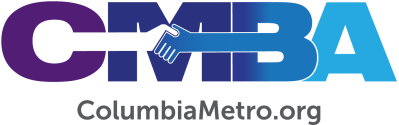 CMBA Executive Director Search Process UpdateThe CMBA Executive Director Search Committee received 18 resumes during its open call for applicants. The committee, which consists of five members and two alternates, met February 3rd to review the applicant pool. The group narrowed its list to five applicants who will progress to the next phase of interviewing. “We are so thankful to have received resumes from great and qualified men during the last few months for the position of executive director of our great association. However, after a lot of prayer and much discussion, we now have a strong list of incredible men we are going to explore our next steps with in this process,” says Chair Ryan Dupree.The committee will share important updates as it progresses in the coming months. 